Student Earned Income Exclusion (SSI)A child (under 22) with a disability who is a student regularly attending school, college, university, or a course of vocational or technical training can have limited earnings that are not counted against his or her Supplemental Security Income (SSI) benefits. For 2018, the student earned income exclusion amount is $1,820 per month but not more than $7,350.This is a great way for students to work in the summer or have a part time job weekends or evenings, and the income does NOT count towards lowering their SSI payments.**Be sure to let SSA know that you are eligible for a Student Earned Income Exclusion.  Write “SEIE” on your paystubs when submitting.The Arc of Greater HoustonPO Box 924168Houston, Texas 77292713-957-1600 (o)http://www.aogh.org/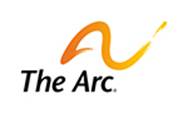 The Arc promotes & protects the human rights of people with intellectual & developmental disabilities & actively supports their full inclusion & participation in the community throughout their lifetimes.Exclusión del Ingreso de Trabajo Ganado del estudiante (SSI)Un niño (menor de 22) con una discapacidad que es un estudiante que asiste regularmente a la escuela, colegio, universidad o un curso de capacitación vocacional o adiestramiento técnico puede tener ingresos limitados que no se cuentan contra sus beneficios de Seguridad de Ingreso Suplementario (SSI).Para 2018, el monto de la exclusión de ingreso ganado del estudiante es $ 1,820 por mes, pero no más de $ 7,350.Esto es una gran forma para que los estudiantes trabajen en el verano o tengan un trabajo de medio tiempo, fines de semana o noches, y los ingresos NO cuentan para reducir sus pagos de SSI.** Asegúrese de informarle a la SSA que usted es elegible para una Exclusión de Ingresos Ganados del Estudiante. Escriba "SEIE" en sus recibos de sueldo cuando los presente.The Arc of Greater HoustonPO Box 924168Houston, Texas 77292713-957-1600 (o)http://www.aogh.org/The Arc promotes & protects the human rights of people with intellectual & developmental disabilities & actively supports their full inclusion & participation in the community throughout their lifetimes.WHAT DOES "REGULARLY ATTENDING SCHOOL" MEAN?"Regularly attending school" means that the person takes one or more courses of study and attends classes: in a college or university, for at least 8 hours a week; orin grades 7–12, for at least 12 hours a week; orin a training course to prepare for employment, for at least 12 hours a week (15 hours a week if the course involves shop practice); orin a home school situation, for at least 12 hours per week and in accordance with the home school law of the State or jurisdiction in which the student resides; orfor less time than indicated above for reasons beyond the student's control, such as illness.